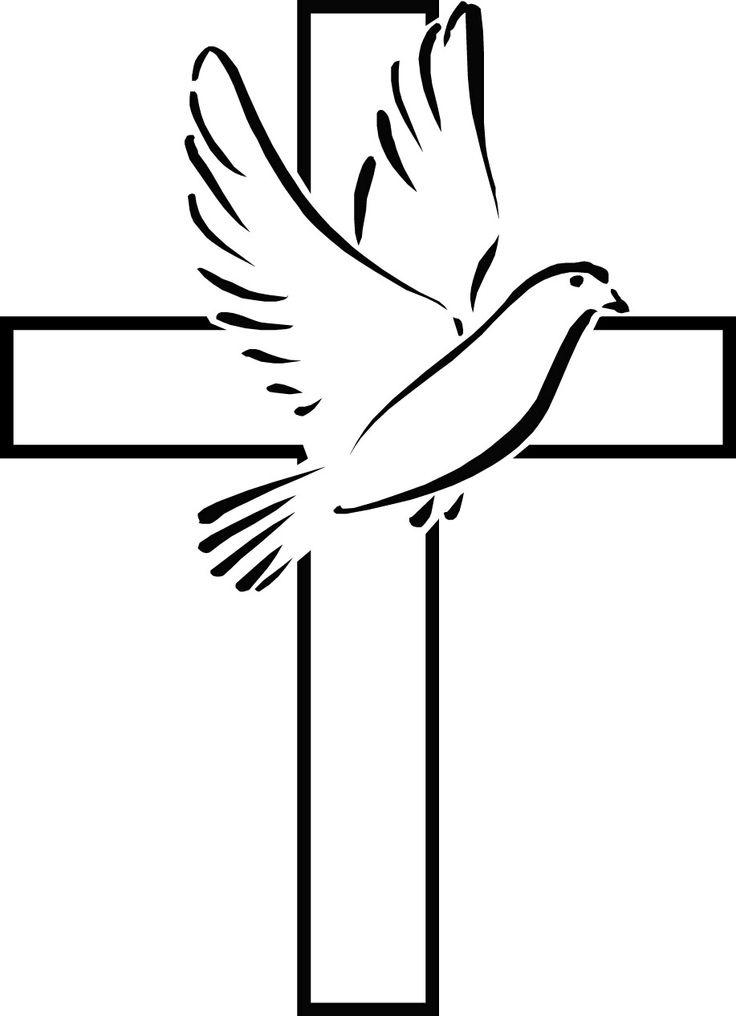 Newsletter for April 201801609 773346And so it’s “Goodbye!”As many of you will now know I will be leaving the Benefice after our Easter celebrations. My final service will be on Sunday 8th April at 11am in St. Helen’s Church Ainderby Steeple. I have had the pleasure of getting to know so many people across the Benefice and in the wider Deanery over my years as your Rector and I do hope as many of you as possible will come along to say farewell to Carolyne and I as we head off for our new adventure on the Isle of Wight. I have had the pleasure of doing countless baptisms, weddings and sadly funerals for so many of you and to be reminded by your presence of all the great opportunities through which we have shared a little of the love of God and of Christ’s message will be a real joy.The work with the young people from across the Benefice has been particularly rewarding and I thank all the loyal children’s workers for all their support and encouragement. I know that I leave at a tricky time for the Benefice as it seeks to grapple with ministry changes and with a fresh approach to what it will mean to be a Disciple of Jesus in the future, but I am sure that I leave you in a strong place in which you will be emboldened to seek to engage more fully in mission and outreach and so to grow and to prosper.May I encourage you as you seek to explore new approaches to governance and in so doing I hope and pray that you will become stronger together as one in the Lord. Do please ensure that the Mission and Ministry Forum continues to explore future patterns of service provision and social outreach, uphold your Mission Statement and remember to enfold it in prayer, so that you may all flourish in the presence of the Lord.Be strong in Faith and Hope so that when your new Rector finally arrives they will be inspired by your commitment and be so enabled to lead you with enthusiasm and vision.Finally, I will miss the rolling hills of the Dales, and all the opportunities I have had to explore them as I have ran and cycled and swam within them, it has been a beautiful place to live and work and to play! May God bless you and watch over you.    Clive and CarolyneBenefice Evensong:   Sunday 15th April at 6.30pm in St Wilfrid’s Church at LangtonBaptism:  Ellie Marjorie McNichol  -   4th March at St Helen’s Church, Ainderby SteepleInternment of Ashes:  Trevor Cantle  -  17th March at St Helen’s Church, Ainderby SteepleAinderby Steeple School Request for Governors:   We are currently looking for two Governors to support Ainderby Primary School:  1. a Foundation Governor who has a link with the Anglican Church, preferably with St. Helen’s, to support the Christian Ethos and to serve as a link between the Church and the School Community; 2. a Co-opted Governor with a particular specialism such as finance, buildings etc. We would welcome any offers of those wishing to use their gifts in support of the school and the community.Please in the first instance can you contact the Head Teacher Fiona Sharpe on 01609 773519 email: headteacher@ainderbysteeple.n-yorks.sch.ukThe Leyburn Band will be performing in St Helen's Church on Saturday 14th April at 7.30pm. Tickets will be available at the door or from Brian Philips on 01609774016. The price is £8.00, Tea & Coffee will be available.Ainderby Steeple 100 club:March draw:  1st prize R.Tweddle (67);   2nd prize B.Phillips (47)May sees the new year for our 100 club.... if anyone would like to renew their tickets (keeping the same numbers) please send a cheque for £12 made out to Ainderby Steeple 100 club to Fiona Crusher. Cheques can be left in the gold box at the back of church or posted through the letter box of Ainderby school.If you would like to join there are a few numbers free, please just let Fiona know or send your cheque as above giving her your contact details.   £12 gets you into the monthly draw and you can win either £20 or £10 each month or at Christmas the big draw is for £100, £30 or £20.Youth Groups:Trendy Teens  -  resume on Thursday 19th AprilBusy Bees and Groovers & Shakers  -  resume on Thursday 26th AprilLeading Intercessions Workshop: As part of our strategy to involve more members of our congregations in services across the Benefice, we’re planning a workshop on leading Intercessions (prayers) in services. Paul will lead this on Wednesday 16th May from 11.00 – 12.30 in St Helen’s church, Ainderby Steeple (coffee on arrival). Alison, who regularly leads Intercessions when Paul leads worship, will speak about how she approaches preparing prayers. If you think you might like to offer to lead Intercessions occasionally, please sign up for our workshop by Monday 14th May  by e-mailing Paul on paul.anthony.chubb@btinternet.comVillage Breakfast:  Saturday 21st. April - 8.30 am until 11.00 am at the village hall. Why cook when you can enjoy a full English for only £5.00Young at Heart:  Thursday 26th. April - 2.00 pm until 4.00 pm at the village hall. All welcome to these very sociable games afternoon - only £2.00Hall bookings: to book the hall for your own event please contact Lynne on 01609 779447 100 Club February winners:   D.Green £20;  M.Davies £10; Next Yafforth Hub:   Saturday 21st April 10:00-12:00Village Event:  Saturday 5th May - details to be circulated to village in the next few weeks.Easter Day:  Sunday 1st April -  come and join us at St John the Baptist Church, Kirby Wiske, at 9.30am for our special service. Come and enjoy our beautiful church decorated for the occasion.Church Clock: The church clock has been stopped for urgent repairs and service by Mr Robert Place. On Wednesday 4th July at 2pm Mr Place has offered to give a talk in the church to which all are welcome on the provenance of this venerable clock.Rota:   Sidesmen: 1st April 9.30am Mrs M Dale       15th April 9.30am Mrs M Dale             Flowers:  all decorators for the Easter period.     Cleaning: Mrs M Dale & Mrs K Hackett.Village Hall Committee: the AGM will take place in the village hall on Thursday,19th April at 7pm Villages Together Fun Pumpkin Show and Competition:  pumpkin seeds are now available for collection from Doreen & John Hunter at Pasture Holme, Newsham Road. The event will take place at Kirby Wiske village hall on Sunday, October 28th with categories for adults and childrenLocal History Group:  will meet on Tuesday 10th April at 7pm in the village hall. Jon Hackett has kindly agreed to talk and to answer questions on our village heritage project.Parish Council Meeting: will take place in the village hall on Tuesday 3rd April at 7.30 pm.Sidesmen:  8th April -  no service at Maunby  -  all welcome at St Helen’s for Clive’s FarewellMethodist Rota:     1st April - @ Romanby;   8th April - Ms V.Howard;  15th April - Mr B.Oliver                                   22nd April - CB@ NA  29th April - Revd G.Bruce                                   Services start at 10.30am unless indicatedSunday 1st April					Easter Day				    	WhiteKirby Wiske (Clive)					9.30am 	Holy CommunionAinderby Steeple (Clive)				11.00am 	Holy CommunionReadings						Acts ch10 v34-43;John ch20 v1-18Sunday 8th April	2nd Sunday of Easter		     	WhiteAinderby Steeple (Clive)	11.00am    	Benefice Holy CommunionReadings	Acts ch4 v32-35;	John ch20 v19-endSunday 15th April	3rd Sunday of Easter		   	 WhiteKirby Wiske  (Ann) 	9.30am   	Holy CommunionAinderby Steeple  (Shawn & Ann) 	11.00am    	All Age WorshipReadings	Acts ch3 v12-19; 	Luke ch24 v36b-48Langton  (Ann)	6.30pm        Benefice EvensongSunday 22nd April					4th Sunday of Easter	   	 	 WhiteYafforth  (Paul) 					9.30am	Morning Prayer BCPAinderby Steeple  (Ann) 				11.00am 	Holy CommunionReadings						Acts ch4 v5-12;John ch10 v11-18 Sunday 29th April					5th Sunday of Easter			  WhiteScruton  (Ann)					10.0am	Benefice Holy CommunionReadings						Acts ch8 v26-end; John ch15 v1-8